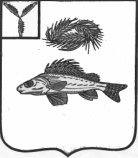 АДМИНИСТРАЦИЯЕРШОВСКОГО МУНИЦИПАЛЬНОГО РАЙОНАСАРАТОВСКОЙ ОБЛАСТИПОСТАНОВЛЕНИЕот___24.08.2023_____  № _____677______________г. ЕршовО внесении изменений в приложение кпостановлению администрации Ершовского муниципального района Саратовскойобласти от 14.01.2013 г. №07В соответствии с частью 2 статьи 19 Федерального закона «Об основных гарантиях избирательных прав и права на участие в референдуме граждан Российской Федерации», руководствуясь Уставом Ершовского муниципального района Саратовской области, администрация Ершовского муниципального района ПОСТАНОВЛЯЕТ:1. Внести в приложение к постановлению администрации Ершовского муниципального района Саратовской области от 14.01.2013 г. №07 «Об образовании избирательных участков на территории Ершовского муниципального района» следующие изменения:- В разделе «Избирательный участок №846» слова «центр – город Ершов, место нахождение избирательной комиссии и место голосования - улица Ремонтная, 1, (здание конторы ООО «МТС «Ершовская»),заменить словами:«Центр – город Ершов, место нахождения избирательной комиссии и место голосования – улица Ремонтная, 7 (здание филиала МДОУ «Детский сад№1 «Тополек» г. Ершова Саратовской области»);- В разделе «Избирательный участок №865» слова «Центр – поселок Новосельский, место нахождения избирательной комиссии и место голосования – улица Молодежная, 7 (здание МКУ «Новосельский СДК»), заменить словами:«Центр – поселок Новосельский, место нахождения избирательной комиссии и место голосования – улица Центральная, 3 (здание филиала МОУ «СОШ с. Лобки Ершовского района Саратовской области»);- В разделе «Избирательный участок №872» слова « Центр – село Васильевка, место нахождения избирательной комиссии и место голосования – ул. Ленина, 38 (здание  МКУ «Васильевский СДК»), заменить словами:«Центр – село Васильевка, место нахождения избирательной комиссии и место голосования – улица Ленина, 35 (здание филиала МОУ «СОШ с. Перекопное Ершовского района Саратовской области им. Героя Советского Союза В.И. Киреева»).2. Опубликовать  настоящее постановление  в районной газете «Степной край».        Глава Ершовского муниципального района                                 С.А. ЗубрицкаяПроект распоряжения вносит руководитель аппарата администрации Ершовского МР ___________________ Ю.В. ДороховаСОГЛАСОВАНО:Начальник отдела правового обеспечения    __________  О.В. Головатова Начальник отдела кадров,                                                                        делопроизводства и контроля                             О.Н. ЧипигоДорохова Ю.В. 5-26-26Реестр рассылки: орг. отдел – 2 экз.